Traffic Controller Accessories Effective Date: 08/06/2018Document Identifier: CM-678-1-01Approved/Issued by: Jeff Morgan, Product Certification ManagerPrinted copies are for reference only; they are not controlled. Latest version is on-line.REV.DATEDESCRIPTIONAUTHORED BYREV MORE STRINGENT?1.010/10/2017CM createdRod BrooksN/A2.09/11/2018Power Switch and GPS specs entered to reflect changes to FA 8/6/18. Rod BrooksN/A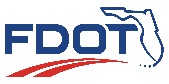 FDOT Traffic Engineering Research Laboratory (TERL) Traffic Controller Accessories Compliance MatrixBy signing this form, the applicant declares that he/she has read and understands the provisions of Section 678 of the FDOT Standard Specifications for Road and Bridge Construction and all implemented modifications. The requirements listed on this matrix are derived from Section 678, and are the basis for determining a product’s compliance and its acceptability for use on Florida’s roads.Date:Applicant’s Name (print):Manufacturer:Item, Model No.:Signature:ID NoSectionRequirementItem Comply? (Yes/No)Comments
(Applicant must provide information as indicated)TERL Evaluation Method1678-1Traffic controller accessories meet the requirements of Section 603. Provide a statement of conformance in this field.Compliance Matrix Review2678-2Ensure that all traffic controller accessories are permanently marked with manufacturer’s name or trademark, model or part number, and serial number. Applicant may provide comments in this field.Physical InspectionThe following compliance matrix criteria are for NEMA TS1 Conflict Voltage Monitors The following compliance matrix criteria are for NEMA TS1 Conflict Voltage Monitors The following compliance matrix criteria are for NEMA TS1 Conflict Voltage Monitors The following compliance matrix criteria are for NEMA TS1 Conflict Voltage Monitors The following compliance matrix criteria are for NEMA TS1 Conflict Voltage Monitors The following compliance matrix criteria are for NEMA TS1 Conflict Voltage Monitors 3The Conflict Voltage Monitor meets the requirements of NEMA TS1-1989, Section 6. Provide product literature, specifications, user manual, or similar information that shows the product meets this requirement.Document Review and Functional Inspection3The Conflict Voltage Monitor meets the requirements of NEMA TS1-1989, Section 6. Indicate location of requested information in submittal.Document Review and Functional InspectionThe following compliance matrix criteria are for NEMA TS2 Malfunction Management UnitsThe following compliance matrix criteria are for NEMA TS2 Malfunction Management UnitsThe following compliance matrix criteria are for NEMA TS2 Malfunction Management UnitsThe following compliance matrix criteria are for NEMA TS2 Malfunction Management UnitsThe following compliance matrix criteria are for NEMA TS2 Malfunction Management UnitsThe following compliance matrix criteria are for NEMA TS2 Malfunction Management Units4The MMU meets the requirements of NEMA TS2 2016, Section 4.Provide product literature, specifications, user manual, or similar information that shows the product meets this requirement.Document Review and Functional Inspection4The MMU meets the requirements of NEMA TS2 2016, Section 4.Indicate location of requested information in submittal.Document Review and Functional InspectionThe following compliance matrix criteria are for NEMA TS2 Power Switches The following compliance matrix criteria are for NEMA TS2 Power Switches The following compliance matrix criteria are for NEMA TS2 Power Switches The following compliance matrix criteria are for NEMA TS2 Power Switches The following compliance matrix criteria are for NEMA TS2 Power Switches The following compliance matrix criteria are for NEMA TS2 Power Switches  5The power switch meets the requirement of NEMA TS2-2016, Section 5.3.5Provide product literature, specifications, user manual, or similar information that shows the product meets this requirement.Document Review and Functional Inspection 5The power switch meets the requirement of NEMA TS2-2016, Section 5.3.5Indicate location of requested information in submittal.Document Review and Functional InspectionThe following compliance matrix criteria are for Load Switches The following compliance matrix criteria are for Load Switches The following compliance matrix criteria are for Load Switches The following compliance matrix criteria are for Load Switches The following compliance matrix criteria are for Load Switches The following compliance matrix criteria are for Load Switches 6The load switch meets the requirements of NEMA TS2 2016, Section 6.2.Provide product literature, specifications, user manual, or similar information that shows the product meets this requirement.Document Review and Functional Inspection6The load switch meets the requirements of NEMA TS2 2016, Section 6.2.Indicate location of requested information in submittal.Document Review and Functional InspectionThe following compliance matrix criteria are for Flashers The following compliance matrix criteria are for Flashers The following compliance matrix criteria are for Flashers The following compliance matrix criteria are for Flashers The following compliance matrix criteria are for Flashers The following compliance matrix criteria are for Flashers 7The Flasher meets the requirements of NEMA TS2 2016, Section 6.3. Provide product literature, specifications, user manual, or similar information that shows the product meets this requirement.Document Review and Functional Inspection7The Flasher meets the requirements of NEMA TS2 2016, Section 6.3. Indicate location of requested information in submittal.Document Review and Functional InspectionThe following compliance matrix criteria are for Flash Transfer RelaysThe following compliance matrix criteria are for Flash Transfer RelaysThe following compliance matrix criteria are for Flash Transfer RelaysThe following compliance matrix criteria are for Flash Transfer RelaysThe following compliance matrix criteria are for Flash Transfer RelaysThe following compliance matrix criteria are for Flash Transfer Relays8The Flash Transfer Relay meets the requirements of NEMA TS2 2016, Section 6.4.Provide product literature, specifications, user manual, or similar information that shows the product meets this requirement.Document Review and Functional Inspection8The Flash Transfer Relay meets the requirements of NEMA TS2 2016, Section 6.4.Indicate location of requested information in submittal.Document Review and Functional InspectionThe following compliance matrix criteria are for Conflict Monitors (Model 210)The following compliance matrix criteria are for Conflict Monitors (Model 210)The following compliance matrix criteria are for Conflict Monitors (Model 210)The following compliance matrix criteria are for Conflict Monitors (Model 210)The following compliance matrix criteria are for Conflict Monitors (Model 210)The following compliance matrix criteria are for Conflict Monitors (Model 210)9The CMU meets the requirements of CALTRANS TEES, 2009.Provide product literature, specifications, user manual, or similar information that shows the product meets this requirement.Document Review and Functional Inspection9The CMU meets the requirements of CALTRANS TEES, 2009.Indicate location of requested information in submittal.Document Review and Functional InspectionThe following compliance matrix criteria are for Power Supply Modules (Model 206)The following compliance matrix criteria are for Power Supply Modules (Model 206)The following compliance matrix criteria are for Power Supply Modules (Model 206)The following compliance matrix criteria are for Power Supply Modules (Model 206)The following compliance matrix criteria are for Power Supply Modules (Model 206)The following compliance matrix criteria are for Power Supply Modules (Model 206)10The Power Supply Module meets the requirements of CALTRANS TEES, 2009.Provide product literature, specifications, user manual, or similar information that shows the product meets this requirement.Document Review and Functional Inspection10The Power Supply Module meets the requirements of CALTRANS TEES, 2009.Indicate location of requested information in submittal.Document Review and Functional InspectionThe following compliance matrix criteria are for Power Distribution AssembliesThe following compliance matrix criteria are for Power Distribution AssembliesThe following compliance matrix criteria are for Power Distribution AssembliesThe following compliance matrix criteria are for Power Distribution AssembliesThe following compliance matrix criteria are for Power Distribution AssembliesThe following compliance matrix criteria are for Power Distribution Assemblies11The Power Distribution Assembly meets the requirements of CALTRANS TEES, 2009 6.4.3. Provide product literature, specifications, user manual, or similar information that shows the product meets this Document Review and Functional InspectionThe following compliance matric criteria are for Flash Transfer Relay (Model 430)The following compliance matric criteria are for Flash Transfer Relay (Model 430)The following compliance matric criteria are for Flash Transfer Relay (Model 430)The following compliance matric criteria are for Flash Transfer Relay (Model 430)The following compliance matric criteria are for Flash Transfer Relay (Model 430)The following compliance matric criteria are for Flash Transfer Relay (Model 430)12The Flash Transfer Relay meets the requirements of CALTRANS TEES, 2009 6.4.5.1.5.Provide product literature, specifications, user manual, or similar information that shows the product meets this requirement.Document Review and Functional Inspection12The Flash Transfer Relay meets the requirements of CALTRANS TEES, 2009 6.4.5.1.5.Indicate location of requested information in submittal.Document Review and Functional InspectionThe following compliance matrix criteria are for Input FilesThe following compliance matrix criteria are for Input FilesThe following compliance matrix criteria are for Input FilesThe following compliance matrix criteria are for Input FilesThe following compliance matrix criteria are for Input FilesThe following compliance matrix criteria are for Input Files13The input file meets the requirements of CALTRANS TEES, 2009 6.4.4.Provide product literature, specifications, user manual, or similar information that shows the product meets this requirement..Document Review and Functional Inspection13The input file meets the requirements of CALTRANS TEES, 2009 6.4.4.Indicate location of requested information in submittal.Document Review and Functional InspectionThe following compliance matrix criteria are for Current Monitors (Model 208)The following compliance matrix criteria are for Current Monitors (Model 208)The following compliance matrix criteria are for Current Monitors (Model 208)The following compliance matrix criteria are for Current Monitors (Model 208)The following compliance matrix criteria are for Current Monitors (Model 208)The following compliance matrix criteria are for Current Monitors (Model 208)14The Current Monitor meets the requirements of CALTRANS TEES, 2009 3.7.2. Provide product literature, specifications, user manual, or similar information that shows the product meets this requirement.Document Review and Functional Inspection14The Current Monitor meets the requirements of CALTRANS TEES, 2009 3.7.2. Indicate location of requested information in submittal.Document Review and Functional InspectionThe following compliance matrix criteria are for all traffic controller accessories The following compliance matrix criteria are for all traffic controller accessories The following compliance matrix criteria are for all traffic controller accessories The following compliance matrix criteria are for all traffic controller accessories The following compliance matrix criteria are for all traffic controller accessories The following compliance matrix criteria are for all traffic controller accessories 15Traffic controller accessories can perform all specified functions during and after being subjected to the environmental testing procedures described in NEMA TS2, Sections 2.2.7, 2.2.8, and 2.2.9. Provide a third party test report that demonstrates the device performs all required functions during and after being subjected to the environmental testing as described in NEMA TS2 section 2.2.7, 2.2.8, and 2.2.9.  The test report must meet the requirements of FDOT Product Certification Handbook, section 7.2.Document Review 15Traffic controller accessories can perform all specified functions during and after being subjected to the environmental testing procedures described in NEMA TS2, Sections 2.2.7, 2.2.8, and 2.2.9. Indicate location of requested information in submittal.Document Review The following compliance matrix criteria are Time Switches          The following compliance matrix criteria are Time Switches          The following compliance matrix criteria are Time Switches          The following compliance matrix criteria are Time Switches          The following compliance matrix criteria are Time Switches          The following compliance matrix criteria are Time Switches          16678-2.1.1The time switch is a 24-hour timer which controls the daily switching operation of circuit contacts at preselected times. Provide product literature, specifications, user manual, or similar information that shows the product meets this requirement.Document Review16678-2.1.1The time switch is a 24-hour timer which controls the daily switching operation of circuit contacts at preselected times. Indicate location of requested information in submittal.Document Review17Type 1 time switch contains a single circuit contact and a solid state timer with at least 48 programmable on and off times. Provide product literature, specifications, user manual, or similar information that shows the product meets this requirement.Document Review and Functional Inspection17Type 1 time switch contains a single circuit contact and a solid state timer with at least 48 programmable on and off times. Indicate location of requested information in submittal.Document Review and Functional Inspection18Type 2 time switch contains two circuit contact and a solid state timer with at least 48 programmable on and off times per circuit.  Provide product literature, specifications, user manual, or similar information that shows the product meets this requirement.Document Review and Functional Inspection19Type3 time switch contains three circuit contacts and a solid state timer with at least three independently programmable on and off times per circuit. Provide product literature, specifications, user manual, or similar information that shows the product meets this requirement.Document Review and Functional Inspection19Type3 time switch contains three circuit contacts and a solid state timer with at least three independently programmable on and off times per circuit. Indicate location of requested information in submittal.Document Review and Functional Inspection20678-2.1Solid state timing is accomplished by digital circuits utilizing the power line 60 Hz frequency as the normal timing reference or GPS Time Sync. Provide product literature, specifications, user manual, or similar information that shows the product meets this requirement.Document Review20678-2.1Solid state timing is accomplished by digital circuits utilizing the power line 60 Hz frequency as the normal timing reference or GPS Time Sync. Indicate location of requested information in submittal.Document Review21Time-of-day is settable and displayed in maximum increments of one minute. Provide product literature, specifications, user manual, or similar information that shows the product meets this requirement.Document Review and Functional Inspection21Time-of-day is settable and displayed in maximum increments of one minute. Indicate location of requested information in submittal.Document Review and Functional Inspection22678-2.1.2Programming for selection of contact openings or closures is provided in maximum increments of one minute for Type 1 through 3 time switches. Provide product literature, specifications, user manual, or similar information that shows the product meets this requirement.Document Review and Functional Inspection22678-2.1.2Programming for selection of contact openings or closures is provided in maximum increments of one minute for Type 1 through 3 time switches. Indicate location of requested information in submittal.Document Review and Functional Inspection23A day omit device or circuit is provided with Types 1 through 3 time switches to omit the programmed switching operation for and combination of up to three days of the week. Provide product literature, specifications, user manual, or similar information that shows the product meets this requirement.Document Review and Functional Inspection23A day omit device or circuit is provided with Types 1 through 3 time switches to omit the programmed switching operation for and combination of up to three days of the week. Indicate location of requested information in submittal.Document Review and Functional Inspection24A positive means of indicating the day of the week must be provided with Types 1 through 3 time switches. Provide product literature, specifications, user manual, or similar information that shows the product meets this requirement.Document Review and Functional Inspection24A positive means of indicating the day of the week must be provided with Types 1 through 3 time switches. Indicate location of requested information in submittal.Document Review and Functional Inspection25678-2.1.3Type 1, Type 2, and Type 3 solid state time switches are provided with a battery backup circuit which maintains time during a power failure of up to 10 hours. Provide product literature, specifications, user manual, or similar information that shows the product meets this requirement.Document Review and Functional Inspection25678-2.1.3Type 1, Type 2, and Type 3 solid state time switches are provided with a battery backup circuit which maintains time during a power failure of up to 10 hours. Indicate location of requested information in submittal.Document Review and Functional Inspection26The timing accuracy of battery backup circuits during a power failure is plus or minus 5 minutes. Provide product literature, specifications, user manual, or similar information that shows the product meets this requirement.Document Review and Functional Inspection26The timing accuracy of battery backup circuits during a power failure is plus or minus 5 minutes. Indicate location of requested information in submittal.Document Review and Functional Inspection27678-2.1.4Each output circuit contact must be rated or a 3A, 115 VAC load.Provide product literature, specifications, user manual, or similar information that shows the product meets this requirement.Document Review27678-2.1.4Each output circuit contact must be rated or a 3A, 115 VAC load.Indicate location of requested information in submittal.Document Review28The output circuit contact must have 115 VAC present when the timer turns the circuit on. Provide product literature, specifications, user manual, or similar information that shows the product meets this requirement.Document Review28The output circuit contact must have 115 VAC present when the timer turns the circuit on. Indicate location of requested information in submittal.Document Review29678-2.1.5Time switch is enclosed in durable sheet aluminum or approved alternate housing. Provide product literature, specifications, user manual, or similar information that shows the product meets this requirement.Document Review and Physical Inspection29678-2.1.5Time switch is enclosed in durable sheet aluminum or approved alternate housing. Indicate location of requested information in submittal.Document Review and Physical Inspection30A terminal strip or screws is provided with the time switch for AC power and all output circuit contacts.  Provide product literature, specifications, user manual, or similar information that shows the product meets this requirement.Physical Inspection30A terminal strip or screws is provided with the time switch for AC power and all output circuit contacts.  Indicate location of requested information in submittal.Physical Inspection